Supplementary MaterialSupplementary Figures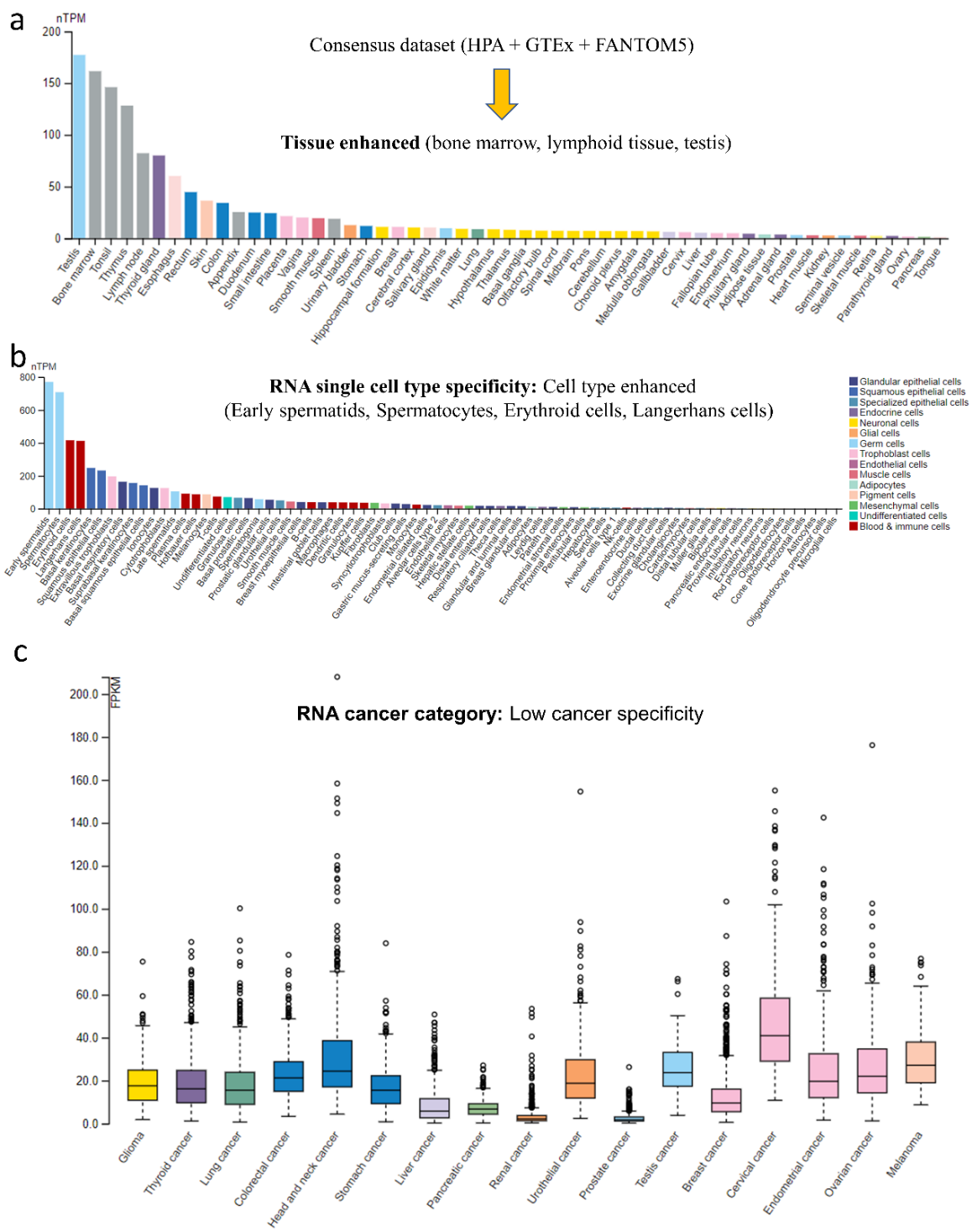 Supplementary Figure S1. Expression level of PTTG1 in different normal tissues, single cells and tumor tissues. (a) PTTG1 gene in different normal tissues using the consensus datasets of HPA, GTEx and FANTOM5. (b) PTTG1 gene in different single cells. (c) PTTG1 gene in different tumor tissue. 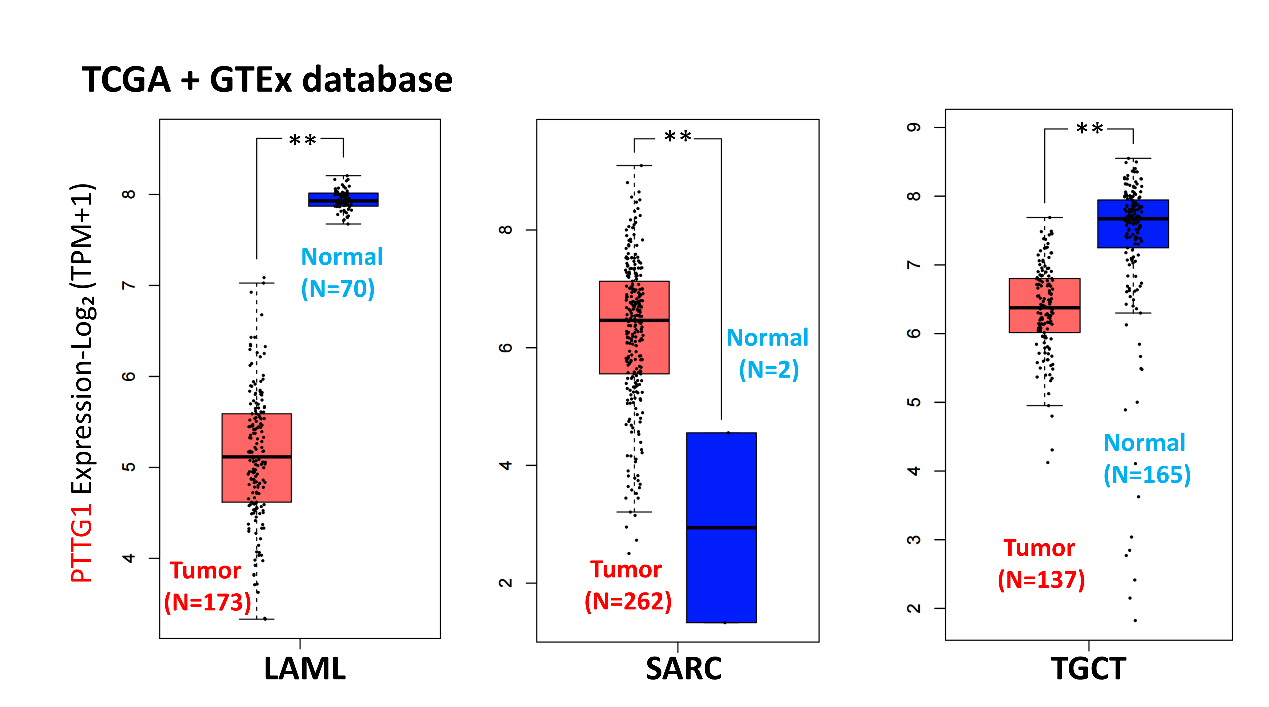 Supplementary Figure S2. The expression level of PTTG1 in different type of tumors based on the combination of TCGA and GTEx cohort. ** p < 0.01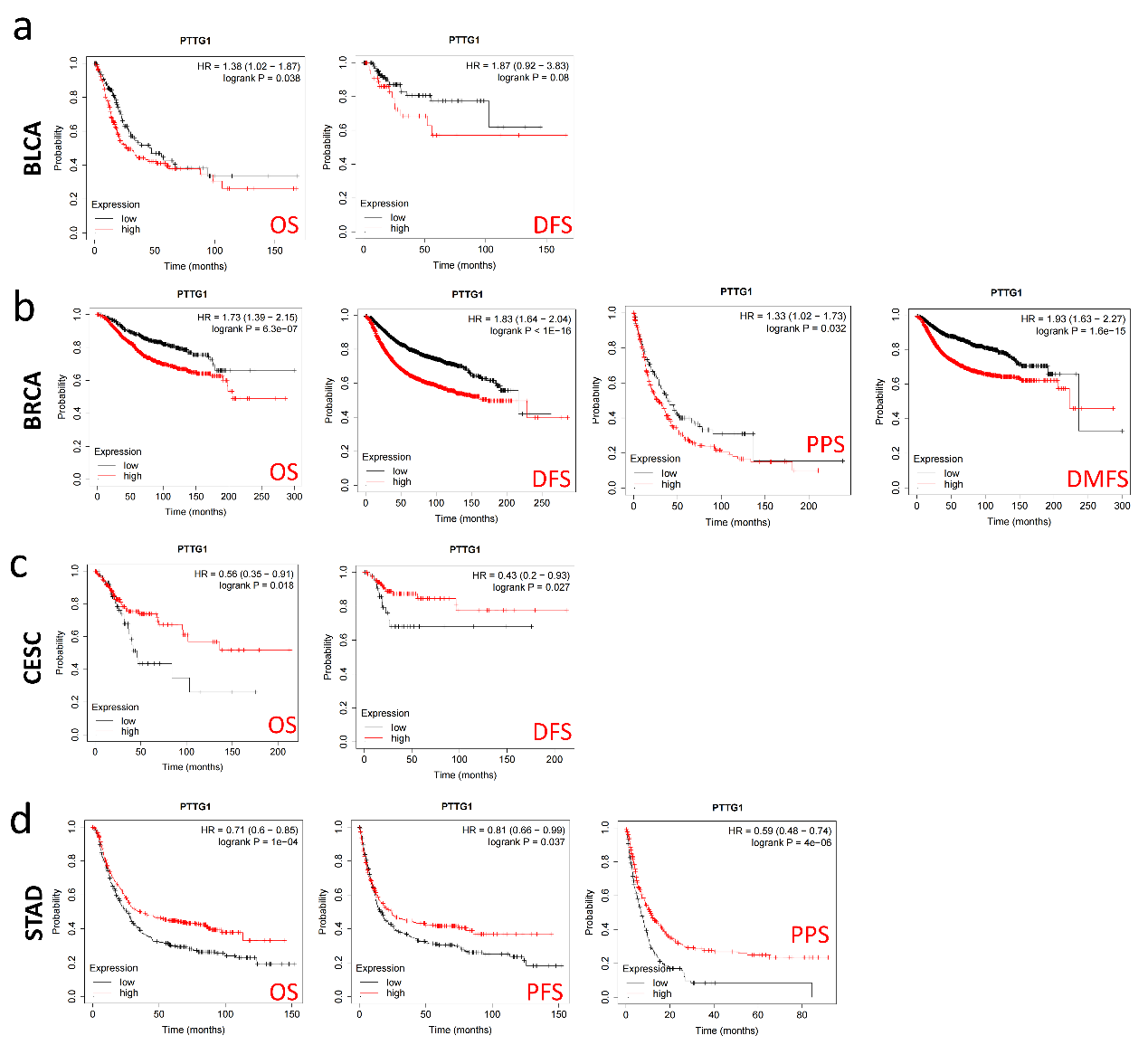 Supplementary Figure S3. Correlation between PTTG1 gene expression and prognosis of different tumors based on the Kaplan-Meier plotter. (a) BLCA; (b) BRCA; (c) CESC; (d) STAD. OS overall survival, DFS disease free survival, PPS post progression survival, DMFS Distant Metastasis Free Survival, PFS progression free survival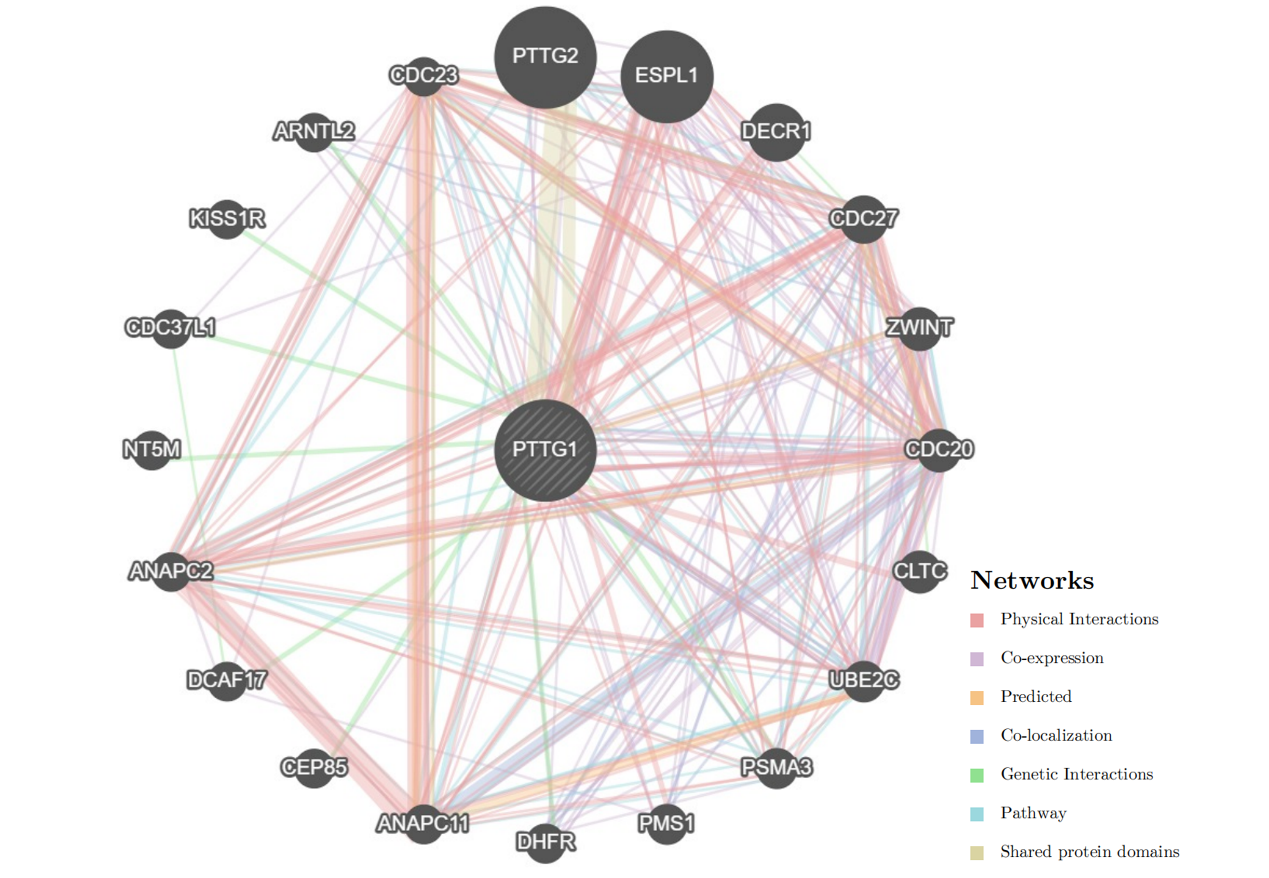 Supplementary Figure S4. Network of PTTG1 was analyzed by GeneMANIA.Supplementary TablesSupplementary table S1. The tumor types and corresponding abbreviations.AbbreviationsTumorACCAdrenocortical carcinomaBLCABladder Urothelial CarcinomaBRCABreast invasive carcinomaCESCCervical squamous cell carcinoma and endocervical adenocarcinomaCHOLCholangiocarcinomaCOADColon adenocarcinomaDLBCLymphoid Neoplasm Diffuse Large B-cell LymphomaESCAEsophageal carcinomaGBMGlioblastoma multiformeGBMLGGGlioma (GBM+LGG)HNSCHead and Neck squamous cell carcinomaKICHKidney ChromophobeKIPANPan-kidney cohort (KICH+KIRC+KIRP)KIRCKidney renal clear cell carcinomaKIRPKidney renal papillary cell carcinomaLAMLAcute Myeloid LeukemiaLGGBrain Lower Grade GliomaLIHCLiver hepatocellular carcinomaLUADLung adenocarcinomaLUSCLung squamous cell carcinomaMESOMesotheliomaOVOvarian serous cystadenocarcinomaPAADPancreatic adenocarcinomaPCPGPheochromocytoma and ParagangliomaPRADProstate adenocarcinomaREADRectum adenocarcinomaSARCSarcomaSKCMSkin Cutaneous MelanomaSTADStomach adenocarcinomaTGCTTesticular Germ Cell TumorsTHCAThyroid carcinomaTHYMThymomaUCECUterine Corpus Endometrial CarcinomaUCSUterine CarcinosarcomaUVMUveal Melanoma